ЭКСПРЕСС – ОПРОСНИКДИАГНОСТИКА ОЦЕНИВАНИЯ СФОРМИРОВАННОСТИ БАЗОВЫХ УЧЕБНЫХ ДЕЙСТВИЙ УЧАЩИХСЯ С ОВЗСОСТАВИТЕЛИ:Рагулина Любовь Давыдовна педагог-психолог МКОУ Тогучинского района "Киикская средняя школа" Новосибирской области;Богданова Нелли Давыдовна учитель истории МКОУ Тогучинского района «Киикская средняя школа» Новосибирской области;Шабалина Татьяна Леонидовна учитель начальных классов МКОУ Тогучинского района «Киикская средняя школа» Новосибирской области;Ливанова Татьяна Юрьевна учитель математики МКОУ Тогучинского района «Киикская средняя школа» Новосибирской области2014-2015 учебный год1-4 классыЛИЧНОСТНЫЕ УЧЕБНЫЕ ДЕЙСТВИЯI    Цель: выявить степень осознания себя как ученика, заинтересованного посещением школы, обучением, занятиями, как члена семьи, одноклассника, друга Тебе нравиться в школе?0 баллов - совсем не нравится 1 балл - не нравится 2 балла - не знаю3 балла - бывает по-разному4 балла - нравится5 баллов - очень нравитсяТы хочешь, чтобы в школе не было уроков, но остались одни перемены?0 баллов -  очень хочу1 балл - хочу2 балла - бывает по-разному3 балла - не знаюбалла - не хочубаллов - совсем не хочу3)Ты обращаешься за помощью к родителям  в  сложной ситуации?0 баллов -  никогда1 балл – обращаюсь, но мне не помогают2 балла - очень редко3 балла - бывает по-разному 4 балла – почти всегда5 баллов – да, всегдаII    Цель: определить уровень способности к осмыслению социального окружения, своего места в нем, принятие соответствующих возрасту ценностей и социальных ролейМетодика «Лесенка»Форма (ситуация оценивания): фронтальный письменный опросУчащимся предлагается следующая инструкция:Ребята, нарисуйте на листе бумаги лестницу из 10 ступенек (рисунок  показывается  на доске)На самой нижней ступеньке стоят самые плохие ученики, на второй ступеньке чуть- чуть лучше, на третьей – еще чуть - чуть лучше и т.д., а вот на верхней ступеньке стоят самые лучшие ученики. Оцените сами себя, на какую   ступеньку вы сами себя поставите? 0 баллов - 0 ступень - крайне низкий уровень1 балл - 1 ступень  - низкий2 балла - 2-3 ступень - ниже среднего3 балла - 4-7 ступень - средний4 балла - 8-9 ступень - выше среднего5 баллов -10 ступень – высокий уровеньIII Цель: изучить степень положительного отношения к окружающей действительности, готовности к организации взаимодействия с ней и эстетическому ее восприятиюЕсть ли у тебя друзья?0 баллов - я не хочу иметь друзей 1 балл - нет друзей2 балла - нет, но  хочу иметь друзей3 балла - да, есть4 балла - хочу иметь больше друзей5 баллов - у меня много друзейНравится тебе участвовать  в мероприятиях класса (школы)?0 баллов - совсем не нравится 1 балл - не нравится 2 балла - не знаю3 балла - бывает по-разному4 балла - нравится5 баллов - очень нравитсяIV   Цель: определить степень целостного, социально ориентированного взгляда на мир в единстве его природной и социальной частейК тебе хорошо относятся  одноклассники?          0   баллов - нетбалл - не всегдабалла - не знаюбалла - бывает по-разномубалла - хорошобаллов - очень хорошоЧто будешь делать если увидишь, что твой друг намусорил(а) на улице, или разбросал по полу фантики?баллов - расскажу всембалл - ничего не скажубалла - скажу учителю, пусть он заставит его убирать3   балла - сделаю замечание балла - сделаю замечание и подожду,  пока он все уберет баллов - сделаю замечание и помогу убратьV Цель: выявить уровень самостоятельности в выполнении учебных заданий, поручений, договоренностейМожешь  ты  самостоятельно выполнять данные тебе учебные задания, поручения?0 баллов - нет1 балл - только с чьей-то помощью 2 балла - бывает по-разному3 балла - часто4 балла - почти всегдабаллов – всегдаVI    Цель: определить степень понимания личной ответственности за свои поступки на основе представлений о этических нормах и правилах поведения в современном обществеТы  знаешь и выполняешь правила школьного поведения? 0 баллов - нет, не знаю1 балл - знаю, но не выполняю2 балла  - знаю, но выполняю, когда мне делают замечание3 балла  - знаю, иногда выполняю   4 балла - знаю, почти всегда5 баллов - знаю и всегда выполняюVII    Цель:  выявить уровень готовности к безопасному и бережному поведению в природе и обществеКак ты поступишь, если с тобой заговорил незнакомый человек и  о чем-то тебя попросил?0 баллов - сделаю то, о чем он попросит1 балл - отвечу на вопрос, но не сделаю то, о чем просит2 балла - выслушаю, ничего не скажу и пойду дальше3 балла - не обращу внимания, пройду мимо 4 балла - позову на помощь5 баллов - убегуЕсли тебя  друзья позвали на речку,  то, как ты поступишь?0 баллов - пойду сразу1 балл - сомневаюсь, что разрешат родители и пойду с друзьями2 балла - пойду  без разрешения родителей3 балла -  попрошу кого-нибудь  передать маме, что я на речке4 балла - спрошу разрешения у родителей5 баллов - не пойдуРЕГУЛЯТИВНЫЕ УЧЕБНЫЕ ДЕЙСТВИЯI   Цель: определить степень умения ребенка входить и выходить из учебного помещения со звонкомТы  знаешь и выполняешь правила школьного поведения? 0 баллов - нет, не знаю1 балл - знаю, но не выполняю2 баллов - знаю, но выполняю, когда мне делают замечание3 балла - знаю, иногда выполняю   4 балла - знаю, почти всегда5 баллов - знаю и всегда выполняюII    Цель: выявить степень способности ребенка ориентироваться в пространстве учебного помещения Повседневные наблюдения (в частности на основе практических упражнений)0 баллов - не способен ориентироваться самостоятельно1 балл - почти всегда ориентируется  с помощью взрослого2 балла - частично ориентируется  с помощью взрослых3 балла -   в большей  степени ориентируется   самостоятельно4 балла - в основном  ориентируется  самостоятельно5 баллов - ориентируется  самостоятельно III     Цель: выявить степень умения ребенка пользоваться учебной мебельюТы бережно относишься к учебной мебели?      0 балл - нет1 балл - могу испортить2 балла  - бывает по-разному 3 балла - могу испортить случайно4 балла - почти всегда отношусь бережно5 баллов - всегда отношусь бережноIV     Цель: определить уровень умения контролировать и оценивать свои действия и действия одноклассников Методика «Корректурная проба» (буквенный вариант)Форма (ситуация оценивания): фронтальная письменная работа1 -4 класс: 0 баллов - 0 - 100 знаков, 10 ошибок и менее1 балл - 101- 200 знаков, 10 ошибок и менее2 балла - 201 - 300 знаков, 10 ошибок и менее3 балла  - 301 - 400 знаков, 10 ошибок и менее 4 балла  - 401- 500 знаков, 10 ошибок и менее5 баллов  -501 - 600 знаков, 10 ошибок и менеенорма объема внимания для детей 1 – 4 класса  –  400 знаков и выше, концентрации – 10 ошибок и менееИнструкция: «На бланке с буквами отчеркните первый ряд букв. Ваша задача заключается в том, чтобы, просматривая ряды букв слева направо, вычеркивать такие же буквы, как и первые.
Работать надо быстро и точно. Время работы – 5 минут»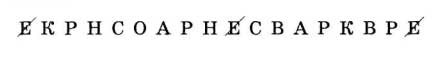 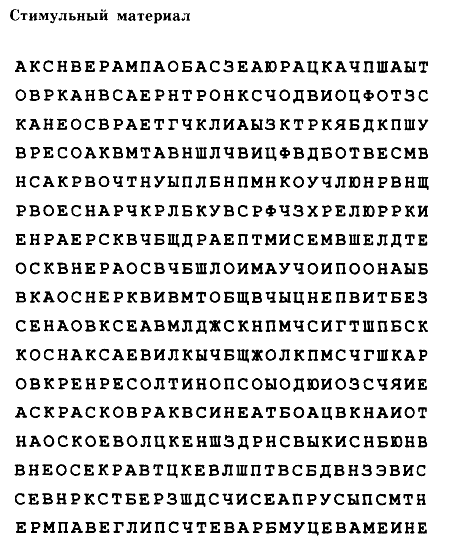 2)  Как ты поступишь если твой одноклассник  испортил(а) вещь учителя  и спрятал(а) ее?баллов - расскажу всембалл - ничего не скажубалла - расскажу об этом  учителю, пусть примет мерыбалла - сделаю замечание одноклассникубалла - помогу однокласснику извиниться перед учителем  и признаться в поступке баллов - скажу однокласснику, что надо признаться в поступке и  извиниться перед учителем V   Цель:  выявить степень умения ребенка активно участвовать в деятельности по предложенному плану (инструкции) и работать в общем темпеМетодика «Корректурная проба» (буквенный вариант)VI   Цель: определить степень умения ребенка адекватно использовать ритуалы школьного поведения (поднимать руку, вставать и выходить из за парты и т. д.)          Ты   выполняешь правила  поведения на уроке? 0 баллов - нет1 балл - выполняю, когда мне делают замечание 2 балла  - не знаю3 балла - редко выполняю4 балла - почти всегда5 баллов - всегда выполняюVII   Цель:  выявить степень  умения ребенка работать с учебными принадлежностями (инструментами, спортивным инвентарем) и организовывать рабочее место          Твое рабочее место всегда готово к уроку?0 баллов - нет1 балл - подготавливаю, когда мне делают замечание 2 балла - затрудняюсь ответить3 балла - редко 4 балла - почти всегда5 баллов - всегда VIII     Цель:  определить уровень умения ребенка с учетом предложенных критериев, выявлять недочеты, корректировать свою деятельность            Ты можешь работать по предложенному образцу?     0 баллов - нет1 балл - только с чьей-то помощью 2 балла - бывает по-разному3 балла - часто4 балла - почти всегда5 балл - всегдаIX   Цель: определить степень умения ребенка ориентироваться по школе, находить свой класс   и другие необходимые помещенияПовседневные наблюдения (в частности на основе практических упражнений)0 баллов - ребенок не способен ориентироваться самостоятельно1 балл - почти всегда ориентируется  с помощью взрослого2 балла - частично ориентируется  с помощью взрослых3 балла -   в большей  степени ориентируется   самостоятельно4 балла - в основном  ориентируется  самостоятельно5 баллов - ориентируется  самостоятельно 5-9  классЛИЧНОСТНЫЕ УЧЕБНЫЕ ДЕЙСТВИЯI   Цель: определить уровень ребенка осознанно выполнять обязанности ученика, члена школьного коллектива, пользоваться соответствующими правамиТебя можно назвать хорошим учеником?0 баллов - нет1 балл - не знаю 2 балла - иногда3 балла - бывает по-разному4 балла - в основном да5 баллов  - даII   Цель: выявить степень умения гордиться школьными успехами и достижениями как собственными, так и своих товарищей1) На спортивных соревнованиях  вы с другом оказались в разных командах.  Победила  твоя команда.  Ты …                    0 баллов - назовешь  друга и его команду слабаками1 балл  - больше не захочешь  с ним общаться2 балла  - от радости забудешь  про друга  и уйдешь  с соревнования с другими ребятами3 балла - не проявишь  своей радости, чтобы не обиделся друг4 балла  - пожмешь  руку другу и пожелаешь  удачи в следующий раз5 балла - предложишь  другу тренироваться вместеТы помог товарищу подготовиться к контрольной работе.  Он  получил пятерку за контрольную работу. А ты старался, но получил  – три.  Как ты отреагируешь? 0 баллов – перестану с ним общаться1 балл – скажу всем в классе, что с моей помощью он получил «5»2 балла – решил больше ему не помогать3 балла – не порадуюсь за успех товарища4 балла  - порадуюсь за товарищабалла – порадуюсь за товарища и предложу дальше заниматься вместеIII   Цель: определить уровень умения адекватно эмоционально откликаться на произведения литературы, музыки, живописи и др.В школе объявили конкурс рисунков, и за призовые места будут вручены  ценные подарки. Как ты поступишь?0 баллов - плохо рисую, попрошу маму выполнить рисунок, чтобы получить ценный приз1 балл - я могу рисовать, но не желаю принимать участие в конкурсе2 балла  - я буду  рисовать, но сомневаюсь, что получу приз3 балла - я не очень хорошо рисую, но буду стараться, чтобы выиграть приз4 балла - я умею рисовать и могу выиграть приз5 баллов  - буду принимать участие, потому что мне нравится рисоватьIV   Цель: выявить степень умения уважительно и бережно относиться к людям труда и результатам их деятельностиКак   ты поступишь, если в школьной столовой  во время еды разлил(а) суп и накрошил(а) на столе?      0 баллов - заставлю кого-нибудь убрать 1 балл - ничего делать не буду, есть же уборщица2 балла - скажу, что ни я  разлил, так было     3 балла - пересяду за другой чистый стол4 балла - если сделают замечание, уберу5 баллов - уберу за собойV    Цель:   определить уровень умения активно включаться в общеполезную социальную деятельностьТы любишь участвовать вместе с классом в школьных делах?0 баллов - нет, не люблю1 балл - чаще  не люблю2 балла - не знаю3 балла - бывает по-разному4 балла - люблю, но стесняюсь принимать участие5 баллов - даVI     Цель: выявить степень осознанного отношения к выбору профессииТы думал о своей будущей профессии?0 баллов - нет, не думал1 балл -  мало думал2 балла - задумывался, когда об этом спрашивают3 балла – в последнее время думаю4 балла - часто думаюбаллов - да, постоянно об этом думаюVII   Цель: определить степень умения ребенка бережно относиться к культурно историческому наследию родного края и страныТебе нравятся занятия  в школьном краеведческом музее?0 баллов - совсем не нравится 1 балл - не нравится 2 балла - не знаю3 балла - бывает по-разному4 балла - нравится5 баллов - очень нравитсяVIII     Цель: определить степень понимания ребенком личной ответственности за свои поступки на основе представлений о этических нормах и правилах поведения в современном обществе  Ты нарушаешь правила поведения в школе?     0 баллов - всегда нарушаю1 балл - часто нарушаю 2 балла - нарушаю, если это делают все3 балла - бывает по-разному4 балла - почти никогда5 баллов - нет, не нарушаю IX    Цель:   определить уровень умения ребенком соблюдать правила безопасного и бережного поведения в природе и обществе1) Ты потерялся в незнакомом месте. Что ты будешь делать?0 баллов - испугаюсь, начну плакать1 балл - ничего, буду ждать, когда меня найдут 2 балла - не знаю3 балла - осмотрюсь, чтобы понять, где нахожусь                     балла -   позвоню родителям, друзьям                         5 баллов -   обращусь к старшим за помощью                      2) Ты с друзьями отдыхал в лесу у костра.  Уходя из леса нужно…0 баллов – оставить костер не потушенным1 балл – не тушить костер, потому что  нет рядом воды2 балла – не знаю3 балла – постараться затушить4 балла - постараться затушить, используя подручные средства (земля, камни и др.)5 баллов – сделать все, чтобы затушитьРЕГУЛЯТИВНЫЕ УЧЕБНЫЕ ДЕЙСТВИЯI   Цель: определить уровень способности ребенка принимать и сохранять цели и задачи решения типовых учебных и практических задач, осуществлять коллективный поиск средств их осуществленияПредставь ситуацию:  тебе поручили  распределить обязанности в классе. Как ты поступишь?0 баллов - откажусь1 балл - затрудняюсь ответить 2 балла – не уверен, но попробую3 балла – посоветуюсь с учителем4 балла – обсужу с одноклассникамибаллов -  решу сам как распределить обязанностиII   Цель:  выяснить степень умения осознанно действовать на основе разных видов инструкций для решения практических и учебных задачЗадание   «Дорога к дому» (модифицированное задание «Архитектор-строитель»)Оцениваемые УУД: умение выделить и отобразить в речи существенные ориентиры действия, а также передать (сообщить) их партнеру, планирующая и регулирующая функция речи Возраст: ступень среднего звена школы (11 – 15 лет) Форма (ситуация оценивания): выполнение совместного задания в классе парами.  Метод оценивания: наблюдение за процессом совместной деятельности и анализ результатаОписание задания: двоих детей усаживают друг напротив друга за стол, перегороженный экраном (ширмой). Одному дается карточка с изображением пути к дому (рис. 4), другому — карточка с ориентирами-точками (рис. 5). Первый ребенок диктует, как надо идти, чтобы достичь дома, второй — действует по его инструкции. Ему разрешается задавать любые вопросы, но нельзя смотреть на карточку с изображением дороги. После выполнения задания дети меняются ролями, намечая новый путь к дому (рис. 6).   Материал: набор из двух карточек с изображением пути к дому (рис. 5 и 6) и двух карточек с ориентирами-точками (рис. 4), карандаш или ручка, экран (ширма). 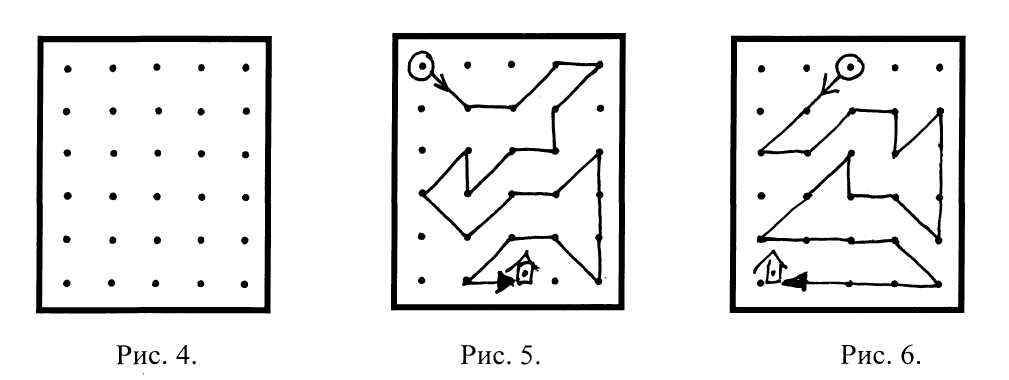 Инструкция    адресована ученику, выполняющему  чертеж по алгоритму:   «Сейчас мы будем складывать картинки по образцу. Но делать это мы будем не как обычно, а вдвоем, под диктовку друг друга. Для этого один из Вас получит карточку с изображением дороги к дому, а другой — карточку, на которой эту дорогу надо нарисовать. Один будет диктовать, как идет дорога, второй — следовать его инструкциям. Можно  задавать любые вопросы, но смотреть на карточку с дорогой  нельзя. Сначала диктует один, потом другой, Затем вы поменяетесь ролями. А для начала давайте решим, кто будет диктовать, а кто – рисовать?»Критерии оценивания: продуктивность совместной деятельности оценивается по степени сходства нарисованных дорожек с образцами;способность строить понятные для партнера высказывания, учитывающие, что он знает и видит, а что нет; в данном случае достаточно точно, последовательно и полно указать ориентиры траектории дороги;умение задавать вопросы, чтобы с их помощью получить необходимые сведения от партнера по деятельности;  способы взаимного контроля по ходу выполнения деятельности и взаимопомощи; эмоциональное отношение к совместной деятельности: позитивное (работают с удовольствием и интересом), нейтральное (взаимодействуют друг с другом в силу необходимости), негативное.Показатели уровня выполнения задания:                     0 баллов - узоры не построены, вопросы не по существу1 балл - узоры  не похожи на образцы, неясная формулировка вопросов2 балла - узоры частично похожи, вопросы  формулируются расплывчато3 балла - узоры в основном похожи, вопросы в большинстве случаев правильные4 балла - построения в большей степени соответствуют образцу, основные  вопросы поставлены верно5 балла - узоры соответствуют образцу, вопросы четкие и понятныеIII   Цель: выявить степень умения ребенком осуществлять взаимный контроль в совместной деятельности, адекватно оценивать собственное поведение и поведение окружающихУчитель вышел из класса и попросил тебя проследить за порядком. Твои действия     0 баллов - откажусь1 балла - соглашусь, но выполнять  не буду2 балла  - запомню нарушителей и расскажу учителю3 балла  - буду делать замечания4 балла - позову в поддержку 1-2 одноклассниковбаллов - придумаешь для всех спокойную и интересную игруIV    Цель:  определить степень умения ребенком осуществлять самооценку и самоконтроль в деятельности, адекватно реагировать на внешний контроль и оценку, корректировать в соответствии с ней свою деятельностьМетодика «Корректурная проба» (буквенный вариант)Форма (ситуация оценивания): фронтальная письменная работа5 -9 класс:0 баллов - 0 - 300 знаков, 5 ошибок и менее1 балл - 301- 400 знаков, 5 ошибок и менее2 балла - 401 - 500 знаков, 5 ошибок и менее3 балла - 601 - 700 знаков, 5 ошибок и менее 4 балла - 701 - 800 знаков, 5 ошибок и менее5 баллов - 801- 900 знаков, 5 ошибок и менеенорма объема внимания для детей – 700 знаков и выше, концентрации – 5 ошибок и менее.Инструкция: «На бланке с буквами отчеркните первый ряд букв. Ваша задача заключается в том, чтобы, просматривая ряды букв слева направо, вычеркивать такие же буквы, как и первые.
Работать надо быстро и точно. Время работы – 5 минут»
2)  Учитель  сделал тебе резкое замечание  на уроке за нарушение дисциплины. Тогда ты…0 баллов – обидишься  и будешь  нарушать специально1 балл – в ответ грубо ответишь2 балла – сделаешь  вид, что не услышал3 балла – промолчишь  и примешь  к сведению4 балла – извинишься5баллов -  извинишься, больше  не  будешь  нарушать дисциплину